Ханты-Мансийский автономный округ - Югра(Тюменская область)АДМИНИСТРАЦИЯ Нижневартовского районаУПРАВЛЕНИЕ ОБРАЗОВАНИЯ И МОЛОДЕЖНОЙ ПОЛИТИКИМУНИЦИПАЛЬНОЕ БЮДЖЕТНОЕДОШКОЛЬНОЕ ОБРАЗОВАТЕЛЬНОЕ УЧРЕЖДЕНИЕ«ВАХОВСКИЙ ДЕТСКИЙ САД  «ЛЕСНАЯ СКАЗКА»ул. Таёжная , 18, с.п. Ваховск,  Нижневартовский район, Ханты-Мансийский автономный округ – Югра(Тюменская область), 628656Тел./факс: (3466) 28-80-97, dsvah1988@mail.ru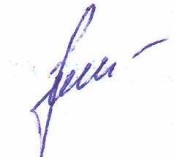 Утверждаю:                                                    заведующий _____________В.К.Бусыгина                                           «__31__»   «____05__» «2019»                                                             Планконсультативных взаимодействий педагога по физическому воспитаниюГончар Лидии Александровны с родителями детей подготовительной группы на 2019 – 2020 учебный год                                                            Планконсультативных взаимодействий педагога по физическому воспитаниюГончар Лидии Александровны с родителями детей старшей группы на 2019 – 2020 учебный год                                                            Планконсультативных взаимодействий педагога по физическому воспитаниюГончар Лидии Александровны с родителями детей средней группы на 2019 – 2020 учебный годПланконсультативных взаимодействий педагога по физическому воспитаниюГончар Лидии Александровны с родителями детей 2 младшей группына 2019 – 2020 учебный годПланконсультативных взаимодействий педагога по физическому воспитаниюГончар Лидии Александровны с родителями детей 1 младшей группы на 2019 – 2020 учебный годЛитература:1. В.Н.Зимонина «Воспитание ребенка дошкольника»,  В., 2013.2.М.Н.Лазарев «Книга здоровья» М., 2007.3.Е.А. Бабенкова, Т.М. Параничева «Подвижные игры»,2012.4. В.Н. Шебеко, Н.Н. Ермак,  В.А.Шишкина «Физическое воспитание дошкольников», 2003.МесяцТема консультации, мероприятияДата проведенияМесто проведенияСентябрьИнформация о работе оздоровительного кружка «Крепыши»27.09.19г( 16ч)спортзалОктябрьПредоставление информации по индивидуальным тестам «Физическая подготовленность дошкольников»25.10.19г(16ч)спортзалНоябрьДоклад на тему «Система физкультурно-оздоровительной работы в ДОУ»22.11. 19г(16ч)спортзалДекабрьПрезентация на тему: «Причины нарушений опорно-двигательного аппарата (осанки, стоп) у дошкольников»20.12.19г(16ч)спортзалЯнварьДоклад  « Формирование осознанного отношения дошкольников к ЗОЖ»24.01.20г(16ч)спортзалФевральРазработка плана мероприятия к празднику 23 февраля03.02.20г(16ч)спортзалМартКонсультация «Лыжная подготовка дошкольников»02.03.20г(16ч)спортзалАпрельИнформация «Готовимся к тестовым заданиям в школе»24.04.20г(16ч)спортзалМайПредоставление информации по индивидуальным тестам «Физическая подготовленность дошкольников»15.05.20г(16ч)спортзалМесяцТема консультации, мероприятияДата проведенияМесто проведенияСентябрьИнформация о работе оздоровительного кружка «Крепыши»27.09.19г( 16 ч)спортзалОктябрьПредоставление информации по индивидуальным тестам «Физическая подготовленность дошкольников»25.10.19г(16ч)спортзалНоябрьДоклад на тему «Система физкультурно-оздоровительной работы в ДОУ»22.11. 19г(16ч)спортзалДекабрьПрезентация на тему: «Причины нарушений опорно-двигательного аппарата (осанки, стоп) у дошкольников»20.12.19г(16ч)спортзалЯнварьДоклад  « Формирование осознанного отношения дошкольников к ЗОЖ»24.01.20г(16ч)спортзалФевральРазработка плана мероприятия к празднику 23 февраля03.02.20г(16ч)спортзалМартКонсультация «Лыжная подготовка дошкольников»02.03.20г(16ч)спортзалАпрельКонсультация Оздоровление детей в летний период»24.04.20г(16ч)спортзалМайПредоставление информации по индивидуальным тестам «Физическая подготовленность дошкольников»15.05.20г(16ч)спортзалМесяцТема консультации, мероприятияДата проведенияМесто проведенияСентябрьИнформация о работе оздоровительного кружка «Крепыши»27.09.19г( 16 ч)спортзалОктябрьПредоставление информации по индивидуальным тестам «Физическая подготовленность дошкольников»25.10.19г(16ч)спортзалНоябрьДоклад на тему «Система физкультурно-оздоровительной работы в ДОУ»22.11.19г(16ч)спортзалДекабрьПрезентация на тему: «Причины нарушений опорно-двигательного аппарата (осанки, стоп) у дошкольников»20.12.19г(16ч)спортзалЯнварьДоклад  « Формирование осознанного отношения дошкольников к ЗОЖ»24.01.20г(16ч)спортзалФевральРазработка плана мероприятия к празднику 23 февраля03.02.20г(16ч)спортзалМартКонсультация «Физкультура и гармоничное развитие детей»»27.03.20г(16ч)спортзалАпрельКонсультация Оздоровление детей в летний период»01.05.20г(16ч)спортзалМайПредоставление информации по индивидуальным тестам «Физическая подготовленность дошкольников»15.05.20г(16ч)спортзалМесяцТема консультации, мероприятияДата проведенияМесто проведенияСентябрьИнформация о работе оздоровительного кружка «Крепыши»27.09.19г( 16 ч)спортзалОктябрьКонсультация  «Основы физического воспитания младших дошкольников»18.10.19г(16ч)спортзалНоябрьДоклад на тему «Система физкультурно-оздоровительной работы в ДОУ»22.11. 19г(16ч)спортзалДекабрьПрезентация на тему: «Причины нарушений опорно-двигательного аппарата (осанки, стоп) у дошкольников»20.12.19г(16ч)спортзалЯнварьДоклад  «Подвижные игры в кругу семьи»17.01.19г(16ч)спортзалФевральКонсультация «Анатомо-физиологические особенности детей»22.02.19г(16ч)спортзалМартКонсультация «Физкультура и гармоничное развитие детей»»29.03.19г(16ч)спортзалАпрельКонсультация Оздоровление детей в летний период»26.04.19г(16ч)спортзалМайПредоставление информации по итогам учебного года   17.05.19г(16ч)спортзалМесяцТема консультации, мероприятияДата проведенияМесто проведенияСентябрьИнформация о особенностях физкультурно-оздоровительной работы в ДОУ с детьми от 2 до 3 лет20.09.19г( 16 ч)спортзалОктябрьКонсультация  «Основы физического воспитания младших дошкольников»18.10.19г(16ч)спортзалНоябрьДоклад на тему «Система физкультурно-оздоровительной работы в ДОУ»22.11.19г(16ч)спортзалДекабрьПрезентация на тему: «Причины нарушений опорно-двигательного аппарата (осанки, стоп) у дошкольников»20.12.19г(16ч)спортзалЯнварьДоклад  «Подвижные игры в кругу семьи»17.01.20г(16ч)спортзалФевральКонсультация «Анатомо-физиологические особенности детей»22.02.19г(16ч)спортзалМартКонсультация «Физкультура и гармоничное развитие детей»»29.03.19г(16ч)спортзалАпрельКонсультация Оздоровление детей в летний период»26.04.19г(16ч)спортзалМайПредоставление информации по итогам учебного года   17.05.19г(16ч)спортзал